Campus Virtual UB:Com esborrar el cursGuia ràpida

En aquesta guia ràpida es mostra com esborrar un curs del Campus Virtual.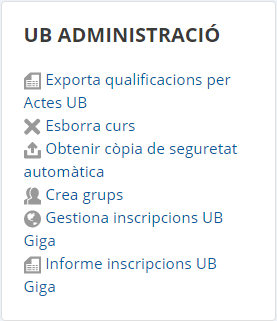 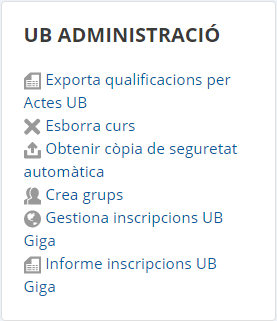 1. Entrar al curs.2. Seguir l’enllaç X Esborrar curs del bloc UB Administració:3. El sistema demanarà confirmació de l’ordre d’eliminació del curs, clicar a Continua: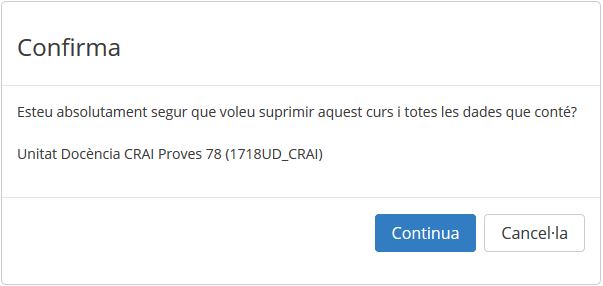 4. A continuació es mostrà el missatge de que el curs s’ha esborrat. 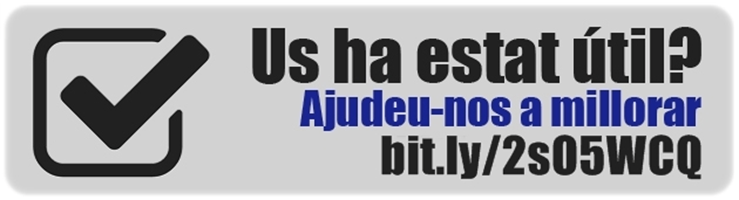 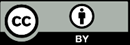 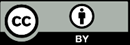 